Uzturlīdzekļu garantiju fonda administrācijas darbības rādītāji par 2023.gada aprīliUzturlīdzekļu garantiju fonda administrācija nodrošina uzturlīdzekļu izmaksu bērniem, ja viens no vecākiem vai abi vecāki tos nenodrošina.Uzturlīdzekļus no Uzturlīdzekļu garantiju fonda iespējams saņemt ja:ir tiesas nolēmums par uzturlīdzekļu piedziņu,nav tiesas nolēmums par uzturlīdzekļu piedziņu, persona sasniegusi pilngadību.No 2011.gada 18.jūnija Uzturlīdzekļu garantiju fonda administrācija pilda Eiropas Savienības Padomes Regulā (EK) Nr.4/2009 par jurisdikciju, piemērojamiem tiesību aktiem, nolēmumu atzīšanu un izpildi, un sadarbību uzturēšanas saistību lietās, piemērošanu Latvijā paredzētās centrālās iestādes funkcijas.No 2014. gada 1.augusta Uzturlīdzekļu garantiju fonda administrācija pilda Hāgas 2007.gada 23.novembra Konvencijā par uzturlīdzekļu bērniem un cita veida ģimenes uzturēšanas līdzekļu pārrobežu piedziņu paredzētās centrālās iestādes funkcijas. Konvencijas mērķis ir atvieglot tiesas nolēmuma par uzturlīdzekļu piedziņu izpildi vai jauna tiesas nolēmuma par uzturlīdzekļu piedziņu pieņemšanu Norvēģijā, Ukrainā, Albānijā, Bosnijā un Hercegovinā, Amerikas Savienotajās Valstīs, Melnkalnē, Turcijā,  Baltkrievijā, Hondurasā, Brazīlijā, Ekvadorā vai Filipīnās, ja prasītājs un atbildētājs dzīvo dažādās valstīs. Iesniedzēju skaits, kuriem maksāti uzturlīdzekļi viena vai vairāku bērnu uzturēšanai2023.gada aprīlī Uzturlīdzekļu garantiju fonda administrācija maksāja uzturlīdzekļus              27 338 iesniedzējiem. 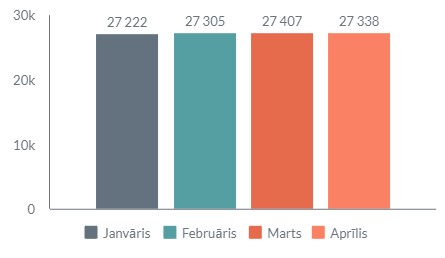 Ar uzturlīdzekļiem nodrošināto bērnu skaits2023.gada aprīlī Uzturlīdzekļu garantiju fonda administrācija ar uzturlīdzekļiem nodrošināja 36 173 bērnus.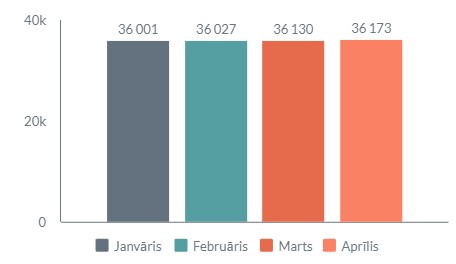 Iesniegumu par uzturlīdzekļu izmaksu skaits2023.gada aprīlī Uzturlīdzekļu garantiju fonda administrācijā tika saņemti 528 iesniegumi par uzturlīdzekļu izmaksu.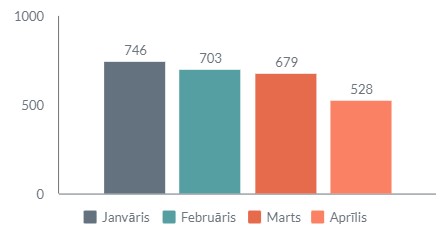 Izmaksāto uzturlīdzekļu apmērs eiro2023.gada aprīlī Uzturlīdzekļu garantiju fonda administrācija izmaksāja uzturlīdzekļus 4 333 589 eiro apmērā.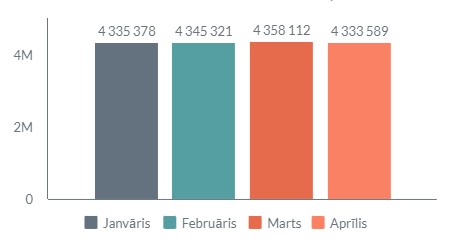 Regresa kārtībā atgūto līdzekļu apmērs eiro2023.gada aprīlī Uzturlīdzekļu garantiju fonda administrācija regresa kārtībā atguva izmaksātos uzturlīdzekļus 1 449 543 eiro apmērā.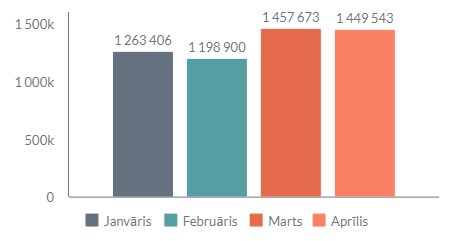 Reģistrēto parādnieku skaits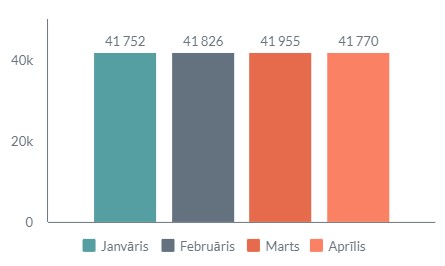 Uzturlīdzekļu parādniekam piemērojamie tiesību liegumiUzturlīdzekļu parādniekam var tikt piemēroti normatīvajos aktos noteiktie tiesību ierobežojumi, piemēram, transportlīdzekļu un kuģošanas līdzekļu vadīšanas tiesību izmantošanas aizliegums, kriminālatbildība par izvairīšanos no pienākuma apgādāt bērnu ar uzturlīdzekļiem, liegums spēlēt azartspēles vai interaktīvās azartspēles un citi.Uzturlīdzekļu parādnieks var vērsties Uzturlīdzekļu garantiju fonda administrācijā ar iesniegumu, lūdzot noslēgt vienošanos par kārtību, kādā parādnieks veic uzturlīdzekļu un likumisko procentu maksājumus.Starptautiskā sadarbībaNo 2011.gada 18.jūnija Uzturlīdzekļu garantiju fonda administrācija pilda Eiropas Savienības Padomes Regulā (EK) Nr.4/2009 par jurisdikciju, piemērojamiem tiesību aktiem, nolēmumu atzīšanu un izpildi, un sadarbību uzturēšanas saistību lietās, piemērošanu Latvijā paredzētās centrālās iestādes funkcijas.No 2014. gada 1.augusta Uzturlīdzekļu garantiju fonda administrācija pilda Hāgas 2007.gada 23.novembra Konvencijā par uzturlīdzekļu bērniem un cita veida ģimenes uzturēšanas līdzekļu pārrobežu piedziņu paredzētās centrālās iestādes funkcijas. Konvencijas mērķis ir atvieglot tiesas nolēmuma par uzturlīdzekļu piedziņu izpildi vai jauna tiesas nolēmuma par uzturlīdzekļu piedziņu pieņemšanu Norvēģijā, Ukrainā, Albānijā, Bosnijā un Hercegovinā, Amerikas Savienotajās Valstīs, Melnkalnē, Turcijā,  Baltkrievijā, Hondurasā, Brazīlijā, Ekvadorā vai Filipīnās, ja prasītājs un atbildētājs dzīvo dažādās valstīs. JanvārisFebruārisMartsAprīlisAktīvie transportlīdzekļu un kuģošanas līdzekļu vadīšanas tiesību izmantošanas liegumi1 3451 3841 3461 377Nosūtītie pieteikumi par kriminālprocesa uzsākšanu76601924Parādnieku skaits, kuriem liegts piedalīties azartspēlēs2 7574 7517 4892 800JanvārisFebruārisMartsAprīlisAktīvās vienošanās par kārtību, kādā parādnieks veic uzturlīdzekļu un likumisko procentu maksājumus3 5103 410 3 5283 251IIIIIIIVVVIVIIVIIIIXXXIXIIKopāNosūtītie pieteikumi par tiesas nolēmumu par uzturlīdzekļu piedziņu vai Fonda administrācijas lēmumu par uzturlīdzekļu izmaksu, ar kuru vecākam uzlikts pienākums maksāt uzturlīdzekļus, atzīšanu, izpildāmības pasludināšanu vai izpildi ārvalstīs64314325163Nosūtītie pieteikumi par nolēmumu par uzturlīdzekļu piedziņu pieņemšanu vai par pieņemto nolēmumu grozīšanu ārvalstīs00101Saņemtie pieteikumi par nolēmumu par uzturlīdzekļu piedziņu pieņemšanu vai par pieņemto nolēmumu grozīšanu Latvijā 01225Nosūtītie lūgumi veikt īpašus pasākumus (tai skaitā - noskaidrot parādnieka atrašanās vietu ārvalstīs)23177855Saņemtie lūgumi veikt īpašus pasākumus (tai skaitā - noskaidrot parādnieka atrašanās vietu Latvijā)253313